взимаемой с родителей (законных представителей) за присмотр и уход за детьми.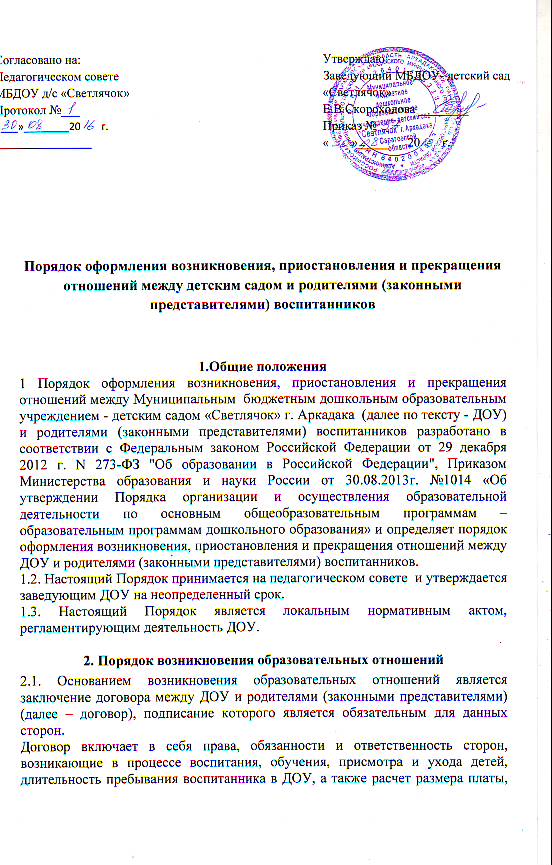 2.2. Права воспитанника, предусмотренные законодательством об образовании и настоящим Положением, возникают с даты, указанной в договоре.2.3. Договор заключается в простой письменной форме в 2–ух экземплярах, имеющих одинаковую юридическую силу, по одному для каждой из сторон.2.4. В договоре должны быть указаны основные характеристики образования, в том числе вид, направленность образовательной программы, форма обучения, срок освоения образовательной программы (продолжительность обучения).2.5. Договор ДОУ разрабатывается в соответствии с примерной формой договора, утвержденной федеральным органом исполнительной власти, осуществляющим функции по выработке государственной политики и нормативно-правовому регулированию в сфере образования.2.6. Прием на обучение в ДОУ проводится на принципах равных условий приема для всех поступающих, за исключением лиц, которым в соответствии с Федеральным законом предоставлены особые права (преимущества) при приеме на обучение.2.7. ДОУ обязано ознакомить родителей (законных представителей) со своим Уставом, с лицензией на осуществление образовательной деятельности, с образовательными программами и другими документами, регламентирующими деятельность ДОУ и осуществление образовательной деятельности.2.8. Зачисление воспитанников в ДОУ оформляется распорядительным актом (приказом) по ДОУ 3. Изменение образовательных отношений3.1. Образовательные отношения изменяются в случае изменения условий получения воспитанниками образования по конкретной основной программе, повлекшей за собой изменение взаимных прав и обязанностей воспитанника и ДОУ.3.2. Образовательные отношения могут быть изменены как по инициативе родителей (законных представителей) воспитанника, по заявлению в письменной форме, так и по инициативе ДОУ.3.3. Основанием для изменения образовательных отношений является распорядительный акт (приказ) ДОУ, изданный заведующим ДОУ. Если с родителями (законными представителями) воспитанника заключен договор, распорядительный акт издается на основании внесения соответствующих изменений в такой договор.3.4. Права воспитанника и обязанности родителей (законных представителей), предусмотренные законодательством об образовании и локальными нормативными актами ДОУ, изменяются с даты издания распорядительного акта (приказа) или с иной указанной в нём даты. 4. Прекращение образовательных отношений4.1. Образовательные отношения прекращаются в связи с отчислением воспитанника из ДОУ:1) в связи с получением образования (завершением обучения);2) досрочно, в следующих случаях:- по инициативе родителей (законных представителей) воспитанника, в том числе в случае перевода воспитанника для продолжения освоения образовательной программы в другую организацию, осуществляющую образовательную деятельность;- при возникновении медицинских показаний, препятствующих воспитанию и обучению ребёнка в ДОУ- по обстоятельствам, не зависящим от родителей (законных представителей) воспитанника и ДОУ, в том числе в случае ликвидации ДОУ.4.2. Досрочное прекращение образовательных отношений по инициативе родителей (законных представителей) воспитанника не влечет за собой возникновение каких-либо дополнительных, в том числе материальных, обязательств указанного воспитанника перед ДОУ.4.3. Основанием для прекращения образовательных отношений является приказ заведующего, об отчислении воспитанника из ДОУ. Права воспитанника и обязанности родителей (законных представителей), предусмотренные законодательством об образовании и локальными нормативными актами ДОУ, прекращаются с даты его отчисления из ДОУ.